​​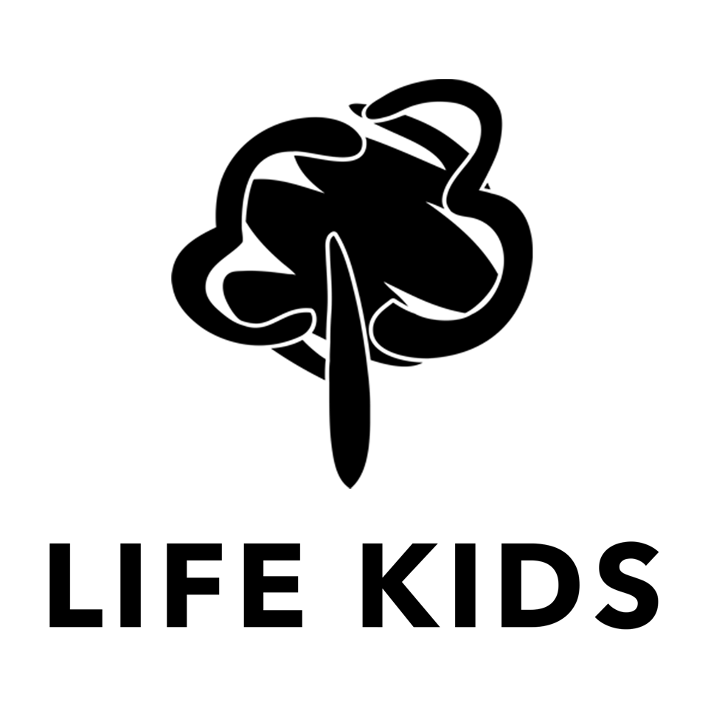 ELEMENTARYWEEK 4 | MAKE WAVESPATIENCE PRINCIPLEToday’s Main Point: Be patient with each other.Monthly Memory Verse: But the fruit of the spirit is love, joy, peace, forbearance, kindness, goodness, faithfulness, gentleness, and self control. Galatians 5:22-23a NIVService & BGMCService: Before jumping into these activities make sure you watch our Life Kids Elementary online service! This week’s service is found in the Life Kids Elementary Tab on lifechurchwi.com/lifekidsonline.BGMC: In Life Kids we want our children to know that they can make a difference around the world! Through BGMC (Boys and Girls Missionary Challenge), we’re able to help those in need through providing children with food, water, shelter, and a bible to learn about Jesus. We challenge kids that have been saving cash in their Buddy Barrels to continue to give next time you join us for an in-person service. If your child would prefer to continue to give from home, we have two options:Online: https://lifechurchwi.churchcenter.com/giving/to/bgmcText to Give: Text the amount you want to give followed by the word “BGMC” to 84321Prayer: The most important thing we can give right now are our thoughts and prayers. Make time to pray with your family. Help your kids to know prayer is the most powerful thing we can give to those in need.Opening ActivityWhat You Need: No supplies neededWhat You Do:As a group, come up with actions to the memory verse and practice it as time allows. Memory Verse: But the fruit of the spirit is love, joy, peace, forbearance, kindness, goodness, faithfulness, gentleness, and self control. Galatians 5:22-23a NIVDiscussionWhat You Need: No supplies neededWhat You Do:Tell kids that when we are patient, beautiful things can happen.Ask the kids for responses they could have to the following scenarios.o   You didn’t clean your room when you were asked, and one of your friends wants to come over and play. Your mom said they can’t come over until you clean your room.o   You’re really hungry, but your dad says you’ve had enough snacks and you have to wait until dinner to eat anymore.o   A kid in your class has had a book checked out of the library for weeks and you want to read it.What You Say:“Being patient means waiting calmly, without getting upset. If we follow Jesus, we can always choose patience, even when it’s hard.“When you start to feel impatient, what are some things you can do to be patient? (Invite responses.) You can start by taking a deep breath. Then, try asking God to help you. God’s Holy Spirit inside of you can help you choose patience. Find something to think about other than what you’re waiting for. We aren’t naturally patient and need God’s help to [Bottom Line] be patient with each other.”Close in PrayerPray: “God, thank You for giving us the help of Your Spirit and helping us be patient. Please help us choose patience, no matter what is going on this week. We want people to see who You are because we show Your patience. We love You, and we pray these things in Jesus’ name. Amen.”